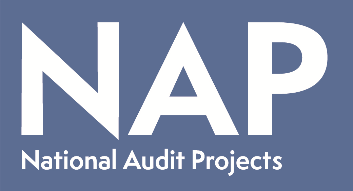 NAP8 Proposal FormNAP8 Proposal FormNAP8 Proposal FormYour nameYour email addressMobile number (optional)Proposed TopicWhat is the specific question NAP8 should answer? Please provide details of which complications and what time period you think should be studied.* Note: The current NAP process is best suited to reviews of around 300 cases.*E.g. NAP7 studied a defined episode of cardiac arrest within 24 hours of start of anaesthesia. Data collection took place over 1 year. *E.g. NAP7 studied a defined episode of cardiac arrest within 24 hours of start of anaesthesia. Data collection took place over 1 year. Would you be interested in leading NAP8?Yes: what makes you suited?No: can you suggest a NAP8 lead?Would you be interested in leading NAP8?Please specify a specialist society who might collaborate on or co-fund NAP8?If so, have you approached the specialist society regarding your suggestion, and what was their response?Please outline your suggested methodology to answer the proposed question